Online Dating Support Welcome PacketWith Katie Titi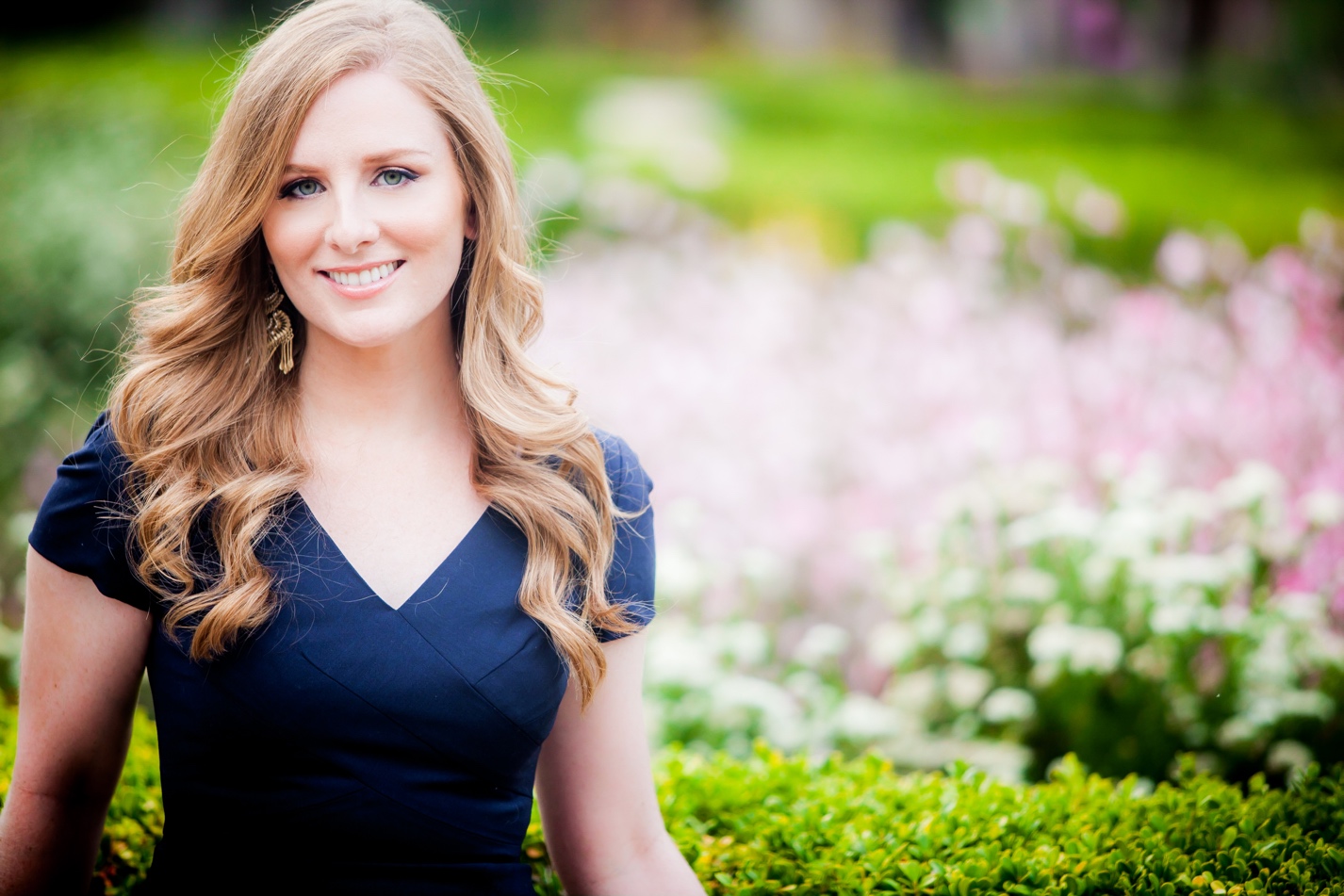 If you’re reading this, you have a desire for something greater in your love life than the existing narrative.  Congrats to you for taking that leap of faith and saying “YES!” to love.During your online dating support with Katie Titi, we will use that core desire to redesign your love life into something extraordinary.I’m thrilled that you’ve invited me to help you on this journey!  I welcome you and I’m super excited to begin mapping out plans for your amazing future love life.Please complete the information below so I can get to know you even better and prepare for our meeting.Cheers to your dating success!The BasicsYour Goals – A First LookExcited to work with you!  Please email info@katietiti.com with any logistical questions prior to our meeting and myself or my assistant will respond as soon as possible.  Thanks!  KatieFull Name:  Phone #:  Email:  Street Address:  City, State, Zip:Age:Please include a recent photo of yourself:Why do you desire to receive online dating support?What is your big “WHY” (your vision, desires, aspirations) for love this year? How would taking your love life to the next level impact your life?What do you believe has been stopping you thus far from achieving and receiving this love? What specifically do you want to accomplish by the end of this program?How will you commit to achieving and completing your stated goals?What other personal development work have you practiced, if any? Please list all programs, seminars, teachers, mentors, healers, books, etc. that have been part of your development:Which of these programs have been the most/least helpful to you, and why?Describe/summarize your past romantic relationships:Describe your ideal romantic partner:What have been your strengths and weaknesses when it comes to online dating?:What specifically do you want Katie’s support with, as your coach during this process?Do you have any other comments for Katie as she prepares for your time together?